Пирожное «Шоколадный Экстаз»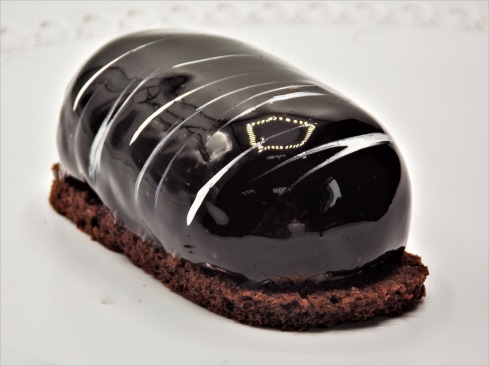 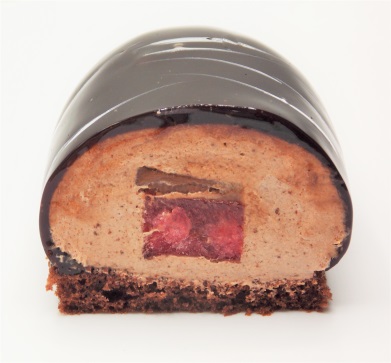 Сводная рецептураШоколадный бисквитШоколадный муссЖеле из красной смородины Наименование продуктаКоличество,в граммахКоличество,в граммахПриготовлениеШоколадный бисквит1038В форму выложить 50% мусса. Затем утопить в нем желе красной смородины, отсадить оставшийся мусс и заморозить заготовку. Бостон подогреть до 35 градусов и нанести на замороженную муссовую заготовку, затем сразу перенести на заготовленный бисквит. Декор наносится зубочистками и белым красителем.Шоколадный мусс28032В форму выложить 50% мусса. Затем утопить в нем желе красной смородины, отсадить оставшийся мусс и заморозить заготовку. Бостон подогреть до 35 градусов и нанести на замороженную муссовую заготовку, затем сразу перенести на заготовленный бисквит. Декор наносится зубочистками и белым красителем.Желе из красной смородины15515В форму выложить 50% мусса. Затем утопить в нем желе красной смородины, отсадить оставшийся мусс и заморозить заготовку. Бостон подогреть до 35 градусов и нанести на замороженную муссовую заготовку, затем сразу перенести на заготовленный бисквит. Декор наносится зубочистками и белым красителем.Крем-покрытие «Шокодель» Молочный шоколад405В форму выложить 50% мусса. Затем утопить в нем желе красной смородины, отсадить оставшийся мусс и заморозить заготовку. Бостон подогреть до 35 градусов и нанести на замороженную муссовую заготовку, затем сразу перенести на заготовленный бисквит. Декор наносится зубочистками и белым красителем.Гель холодно нанесения «Бостон» Шоколад 405Итого61866Наименование продуктаКоличество,в граммахКоличество,в граммахПриготовлениеСмесь сухая кондитерская «Фа Захер»5050Смешать все ингредиенты , перемешать с помощью лопатки в течение 3-5 минут. Размазать тесто слоем около 0,3 см. Выпекать при температуре 185 градусов 6 минут. После остывания вырезать необходимые овалы.Яйца куриные2525Смешать все ингредиенты , перемешать с помощью лопатки в течение 3-5 минут. Размазать тесто слоем около 0,3 см. Выпекать при температуре 185 градусов 6 минут. После остывания вырезать необходимые овалы.Вода питьевая1313Смешать все ингредиенты , перемешать с помощью лопатки в течение 3-5 минут. Размазать тесто слоем около 0,3 см. Выпекать при температуре 185 градусов 6 минут. После остывания вырезать необходимые овалы.Масло растительное1515Смешать все ингредиенты , перемешать с помощью лопатки в течение 3-5 минут. Размазать тесто слоем около 0,3 см. Выпекать при температуре 185 градусов 6 минут. После остывания вырезать необходимые овалы.Итого103Наименование продуктаКоличество,в граммахПриготовлениеСмесь сухая для суфле и муссов «Фа-фонд Горький  Шоколад»   50Сухую смесь «Фа-Фонд» залить водой комнатной температуры и хорошо перемешать. Холодные растительные взбить и соединить с разведенным Фондом.Вода питьевая60Сухую смесь «Фа-Фонд» залить водой комнатной температуры и хорошо перемешать. Холодные растительные взбить и соединить с разведенным Фондом.Крем для взбивания «Фантазия» на растительных жирах 27%170Сухую смесь «Фа-Фонд» залить водой комнатной температуры и хорошо перемешать. Холодные растительные взбить и соединить с разведенным Фондом.Итого280Сухую смесь «Фа-Фонд» залить водой комнатной температуры и хорошо перемешать. Холодные растительные взбить и соединить с разведенным Фондом.Наименование продуктаКоличество, в граммахПриготовлениеКрасная смородина свежемороженая100Малину с сахаром довести до кипения. Желатин замочить в холодной воде. В горячую малину  с сахаром ввести желатин, перемешать, залить в форму так, чтоб высота желе получилась 0,8 см. Положить в морозилку на 2 часа. Затем нарезать полосками шириной 1 см и длинной примерно 6 см. Сверху нанести Крем-покрытие и убрать в морозилку.Желатин листовой5Малину с сахаром довести до кипения. Желатин замочить в холодной воде. В горячую малину  с сахаром ввести желатин, перемешать, залить в форму так, чтоб высота желе получилась 0,8 см. Положить в морозилку на 2 часа. Затем нарезать полосками шириной 1 см и длинной примерно 6 см. Сверху нанести Крем-покрытие и убрать в морозилку.Сахар-песок50Малину с сахаром довести до кипения. Желатин замочить в холодной воде. В горячую малину  с сахаром ввести желатин, перемешать, залить в форму так, чтоб высота желе получилась 0,8 см. Положить в морозилку на 2 часа. Затем нарезать полосками шириной 1 см и длинной примерно 6 см. Сверху нанести Крем-покрытие и убрать в морозилку.Итого155Малину с сахаром довести до кипения. Желатин замочить в холодной воде. В горячую малину  с сахаром ввести желатин, перемешать, залить в форму так, чтоб высота желе получилась 0,8 см. Положить в морозилку на 2 часа. Затем нарезать полосками шириной 1 см и длинной примерно 6 см. Сверху нанести Крем-покрытие и убрать в морозилку.